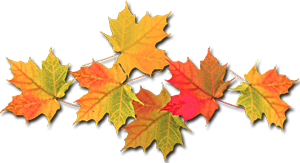 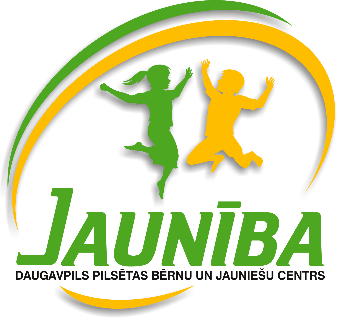 BJC “Jaunība” piedāvātie pasākumi  
2019.gada oktobrīDatumsPasākumsatbildīgaisVieta un laiks1.10.Starpklubu orientēšanās  sacensības „Daugavpils vēstures līkločos” Daugavpils pilsētas Bērnu un jauniešu centra “Jaunība” bērnu kluba „Fortūna”, bērnu kluba „Sudraba avoti” un  bērnu kluba “Grīva” audzēkņiemA.SmoļakovaĻ.PavļukovaV.RudņevaDaugavpils pilsētas Bērnu un jauniešu centra “Jaunība” bērnu  klubs „Fortūna” plkst.16.00.1.10Radoša darbnīca- atklātnes, dāvānu sagatavošana skolotājiem - Daugavpils pilsētas Bērnu un jauniešu centra “Jaunība” bērnu  kluba „Grīva”  audzēkņiem J.SmirnovaDaugavpils pilsētas Bērnu un jauniešu centra “Jaunība” bērnu  klubs „Grīva”2.10.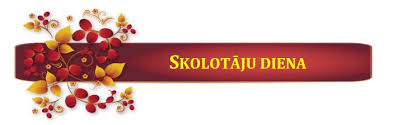 Pilsētas pasākums2.10.Pieredzes apmaiņa, Š.Amonašvili Humānās pedagoģijas ideju  īstenošana.Тikšanās ar studentiem (“Veselības pedagoģija”- DU 3.kurss, programma „Fizioterapija”)V.RudņevaDaugavpils pilsētas Bērnu un jauniešu centra “Jaunība” bērnu  klubs „Fortūna” plkst.10:00-13:203.10.Seminārs direktoru vietniekiem audzināšanas jomā par audzināšanas darba aktualitātēm valstī.MA vadītāja A.JurģīteDaugavpils pilsētas Bērnu un jauniešu centra “Jaunība” plkst.15.003.10.Orientēšanas sacensības „Orientieris-2019”, 18. kārtaA. SmoļakovaKraujaplkst.16.303.10.Vizuālās un vizuāli plastiskās mākslas koordinatoru seminārsJ.VeļičkoVISC, Strūgu iela 4, Rīgā4.10Sporta spēles Daugavpils pilsētas Bērnu un jauniešu centra “Jaunība” bērnu  klubs „Grīva” sākumskolas skolēniem J.SmirnovaDaugavpils pilsētas Bērnu un jauniešu centra “Jaunība” bērnu  klubs „Grīva”(sacensības sporta laukumā 6.pamatskolas teritorijā)4.10.Konkurss “Zelta rudens” Daugavpils pilsētas Bērnu un jauniešu centra “Jaunība” bērnu kluba “Smaids” audzēkņiem T. SuhoviloDaugavpils pilētas bērnu un jauniešu centrs “Jaunība” bērnu  klubs „Smaids”plkst.: 15.305.10.Vispasaules Smaida dienai veltītā radošā darbnīca  „Smaids- mazs brīnums” Daugavpils pilsētas Bērnu un jauniešu centra “Jaunība” bērnu kluba „Fortūna” audzēkņiem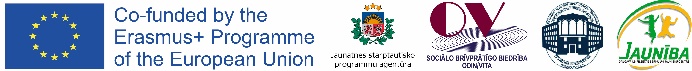 G. MartirosjanDaugavpils pilsētas Bērnu un jauniešu centra “Jaunība” bērnu  klubs „Fortūna” plkst.12:00-13:00 6.10.Prieks ir izstarot un izdalīt. Izdalīt to, kas mums pieder, vienalga, vai tā būtu maize vai māja, doma vai sapnis, un zināt, ka ir kāds, kas to saņem. /Z.Mauriņa/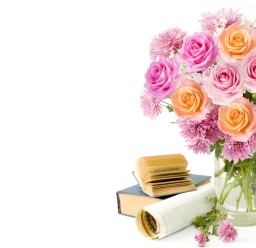 Sveicam Starptautiskajā Skolotāju dienā!                                                                                                            Prieks ir izstarot un izdalīt. Izdalīt to, kas mums pieder, vienalga, vai tā būtu maize vai māja, doma vai sapnis, un zināt, ka ir kāds, kas to saņem. /Z.Mauriņa/Sveicam Starptautiskajā Skolotāju dienā!                                                                                                            Prieks ir izstarot un izdalīt. Izdalīt to, kas mums pieder, vienalga, vai tā būtu maize vai māja, doma vai sapnis, un zināt, ka ir kāds, kas to saņem. /Z.Mauriņa/Sveicam Starptautiskajā Skolotāju dienā!                                                                                                            7.10.Radošā darbnīca“Rudens krāsas” Daugavpils pilsētas Bērnu un jauniešu centra “Jaunība” bērnu kluba „Fortūna” audzēkņiem.M.BojarovaDaugavpils pilsētas Bērnu un jauniešu centra “Jaunība” bērnu  klubs „Fortūna” plkst.12:107.10.J.Raiņa Daugavpils 6.vidusskolas 3.klases skolēni apmeklējums Daugavpils pilsētas Bērnu un jauniešu centra “Jaunība” bērna klubu “ Grīva” J.SmirnovaDaugavpils pilsētas Bērnu un jauniešu centrs “Jaunība” Bērnu klubs “Grīva”9.10.Daugavpils pilsētas skolu 7. klašu skolniekiem spēle “Es esmu skolotājs”L.SmikovaDaugavpils pilsētas Bērnu un jauniešu centrs “Jaunība” plkst. 15.3010.10.XII Latvijas skolu jaunatnes dziesmu un deju svētku pašvaldību koordinatoru 3.sanāksmeA.JansoneRīga10.10.Radošā darbnīca "Saulespuķes" Daugavpils pilsētas Bērnu un jauniešu centra “Jaunība” bērnu kluba “Žēlsirdība” audzēkņiem L.BaļeA.Mamajeva Daugavpils pilsētas Bērnu un jauniešu centrs “Jaunība” Bērnu klubs “Žēlsirdība” plkst.14.0010.10.Orientēšanas sacensības „Orientieris-2019”, 19. kārtaA.SmoļakovaKrižiplkst.16.3010.10.Spēle – konkurss „Mana veselība –mana dzīve” Daugavpils pilsētas Bērnu un jauniešu centra “Jaunība” bērnu kluba „Ruģeļi” audzēkņiemA.SkurjateDaugavpils pilsētas bērnu un jauniešu centrs “Jaunība” Bērnu klubs „Ruģeļi” plkst.16.0011.10.Konkurss “Rudens vitamīni” Daugavpils pilsētas Bērnu un jauniešu centra “Jaunība” bērnu kluba “Smaids” audzēkņiemT.SuhoviloDaugavpils pilētas bērnu un jauniešu centrs “Jaunība” bērnu  klubs „Smaids”plkst.15.3012.10.Daugavpils pilsētas 2019. gada čempionāts rollerslēpošanāĻ. PavļukovaSporta bāze “Dzintariņš”plkst.11.0013.10.Madonas  novada atklātais čempionāts orientēšanās vidējā distancēN. GrigorjevsA.Smoļakova Madonas novads (Beļavas sils),plkst.  9.0014.10.Radošā darbnīca ”Rudens lapa’’ Daugavpils pilsētas Bērnu un jauniešu centra ''Jaunība'' bērnu kluba "Križi'' audzēkņiemŅ. ŅeginskaDaugavpils pilsētas bērnu un jauniešu centrs’’ ‘Jaunība’’Bērnu klubs “Križi”plkst. 16.0014.10.- 30.10.Akcija “Ideju apmaiņa”(Tikšanās ar skolu pašpārvaldēm)T.SmirnovaDPISADaugavpils pilsētas izglītības iestādes- laiks tiks precizēts14.10.Seminārs skolēnu skatuves runas L.GladiševaVISC, Strūgu iela 4, Rīgā16.10.Daugavpils pilsētas skolu 7. klašu skolniekiem spēle “Es esmu skolotājs”L. SmikovaDaugavpils pilsētas Bērnu un jauniešu centrs “Jaunība” plkst. 15.3017.10.Pasākums: “Maize – visu sākumu sākums” -  Daugavpils pilsētas Bērnu un jauniešu centra “Jaunība” bērnu kluba “Žēlsirdība” audzēkņu un viņu vecāku ekskursija Zarasajā un  Šlīninku ūdensdzirnavas apmeklējums.A.MamajevaZarasaiplkst.14.00-18.0017.10.Seminārs Latvijas izglītības iestāžu koru diriģentiem, gatavojoties XII Latvijas skolu jaunatnes dziesmu un deju svētkiemJ.VucēnaRīga17.10.Orientēšanas sacensības „Orientieris-2019”, 20. kārtaA. SmoļakovaMežciemsplkst.16.3017.10.Zīmējumu konkurss „Zelta lapa” Daugavpils pilsētas Bērnu un jauniešu centra “Jaunība” bērnu  kluba ”Mezgls” audzēkņiemO.Taļmane-JansoneDaugavpils pilsētas Bērnu un jauniešu centrs “Jaunība” Bērnu klubs “Mezgls” plkst.15.3017.10.Daugavpils pilsētas Bērnu un jauniešu centra “Jaunība” vizuāli un vizuālās plastiskās mākslas pulciņu skolotājiem MA sēde.J. VeļičkoDaugavpils pilsētas Bērnu un jauniešu centrs “Jaunība” plkst. 12.0018.10.Konkurss “Es varu, es daru” Daugavpils pilsētas Bērnu un jauniešu centra “Jaunība” bērnu  kluba “Smaids” audzēkņiemT. SuhoviloDaugavpils pilētas bērnu un jauniešu centrs “Jaunība” bērnu  klubs „Smaids” plkst.15.3018.10.Radoša stunda Daugavpils pilsētas Bērnu un jauniešu centra “Jaunība” bērnu  kluba „Fortūna” audzēkņiem.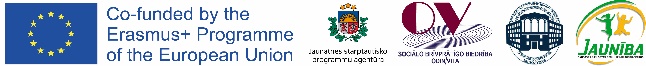 G. MartirosjanDaugavpils pilsētas Bērnu un jauniešu centra “Jaunība” bērnu  klubs „Fortūna” plkst.14:00-14:50 18.10.Pedagogu profesionālās kompetences pilnveides A programmas kursi“Medijpratība mācību un audzināšanas darbā”(1.nodarbību diena)MA vadītāja A.Jurģīte sadarbībā ar Izglītības attīstības centruDaugavpils 9.vidusskola, plkst.10.00-16.00 Reģistrācija: https://forms.gle/wLrRcD5LnJ5zY8fi9Grupa nokomplektētaKontaktpersona: A.Jurģīte jurgite@inbox.lv18.10.Meistarklase “Konfekšu pušķis” Daugavpils pilsētas bērnu un jauniešu centrs “Jaunība” Bērnu kluba „Grīva” audzēkņiemJ.SmirnovaDaugavpils pilsētas bērnu un jauniešu centrs “Jaunība” Bērnu klubs „Grīva”19.10.Pedagogu profesionālās kompetences pilnveides A programmas kursi“Medijpratība mācību un audzināšanas darbā”(2. nodarbību diena)MA vadītāja A.Jurģīte sadarbībā ar Izglītības attīstības centruDaugavpils 9.vidusskola, plkst.10.00-16.0019.10.Folkloras skolotāju, bērnu un jauniešu folkloras kopu vadītāju informatīvais seminārsL.Vaivode, (Daugavpils Vienības psk.)VISC, Strūgu iela 4, Rīgā21.10.-25.10.Skolēnu brīvdienas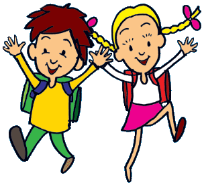 Skolēnu brīvdienasSkolēnu brīvdienas22.10.Seminārs Latvijas izglītības iestāžu pūtēju orķestru diriģentiem, gatavojoties XII Latvijas skolu jaunatnes dziesmu un deju svētkiem13.vsk.Rīgas 6.vidusskolā22.10.Tikšanās ar municipālās policijas pārstāvjiem Daugavpils pilsētas Bērnu un jauniešu centra “Jaunība” bērnu kluba Žēlsirdība” audzēkņiemA.MamajevaDaugavpils pilsētas Bērnu un jauniešu centrs “Jaunība” Bērnu klubs “Žēlsirdība” plkst.15.0022.10.Interaktīvā spēle „ Auto.Ceļš.Gājējs.” Daugavpils pilsētas Bērnu un jauniešu centra “Jaunība” bērnu  kluba”Mezgls”audzēkņiemO.Taļmane-JansoneDaugavpils pilsētas Bērnu un jauniešu centrs “Jaunība” Bērnu klubs “Mezgls” plkst.15.3022.10.Zīmējumu konkurss ’’Rudens krāsas’’ Daugavpils pilsētas Bērnu un jauniešu centra "Jaunība" bērnu kluba "Križi" audzēkņiemŅ. ŅeginskaDaugavpils pilsētas bērnu un jauniešu centrs ‘’Jaunība”Bērnu klubs ‘’Križi’’plkst.16.0023.10.Profesionālās kompetences pilnveides seminārs vizuālās un vizuāli plastiskās mākslas pedagogiem LatgalēJ. VeļičkoRēzeknē23.10.Daugavpils pilsētas iniciatīvo skolēnu apvienības rudens pārgājiensT.SmirnovaStropos23.10.Ražas svētki Daugavpils pilsētas bērnu un jauniešu centrs “Jaunība” Bērnu kluba „Grīva” audzēkņiemL.SmikovaJ.SmirnovaDaugavpils pilsētas bērnu un jauniešu centrs “Jaunība” Bērnu klubs „Grīva”plkst.14:0023.10.Radošās darbnīcas „Rudens noskaņojums” Daugavpils pilsētas Bērnu un jauniešu centra “Jaunība” bērnu  kluba „Fortūna” audzēkņiem.E.DavidčuksDaugavpils pilsētas Bērnu un jauniešu centra “Jaunība” bērnu  klubs „Fortūna” plkst.16:3023.10.Kinoteātra apmeklēšana Daugavpils pilsētas Bērnu un jauniešu centra “Jaunība” bērnu  kluba “Smaids” audzēkņiemT. SuhoviloDaugavpils pilētas bērnu un jauniešu centrs “Jaunība” bērnu  klubs „Smaids” plkst. 15.3023.10.Sporta un izklaides spēle “Džungļu sauciens!” Daugavpils pilsētas Bērnu un jauniešu centra “Jaunība” bērnu  kluba „Ruģeļi” audzēkņiemA.SkurjateDaugavpils pilsētas bērnu un jauniešu centrs “Jaunība” Bērnu klubs „Ruģeļi” plkst.16.0024.10.Spēles - stafetes Daugavpils pilsētas Bērnu un jauniešu centra “Jaunība” bērnu kluba „Ruģeļi” audzēkņiemA.SkurjateDaugavpils pilsētas bērnu un jauniešu centrs “Jaunība” Bērnu klubs „Ruģeļi” plkst.16.0025.10 Ekskursija  uz  Daugavpils Cietoksni, Daugavpils pilsētas bērnu un jauniešu centrs “Jaunība” Bērnu kluba „Grīva” audzēkņiemJ.SmirnovaDaugavpils Cietoksnis25.10.Pedagogu profesionālās kompetences pilnveides A programmas kursi“Medijpratība mācību un audzināšanas darbā”(3. nodarbību diena)MA vadītāja A.Jurģīte sadarbībā ar Izglītības attīstības centruDaugavpils 9.vidusskola, plkst.10.00-16.0025.10.-26.10.Baltijas valstu Humānās pedagoģijas lasījumi “Griba – visdārgākā uzvara”Pilsētas skolu pedagogi – humānās pedagoģijas interesenti .V.RudņevaAglonāInfo par lasījumiem http://humped.lv /Pieteikties līdz 5.10  valentina-caika@mail.ru   tel. 2954071526.10.-27.10.Mūsdienu deju kolektīvu modelēšanas koncerts, gatavojoties XII Latvijas skolu jaunatnes dziesmu un dejusvētku lieluzvedumam "Augstāk par zemi"Ž. TrojāneJelgava Piedalās uzaicinātie kolektīvi, varbūt skatītāji, biļete 5 eiro26.10.Daugavpils sezonas noslēguma sacensības orientēšanās sportāA. SmoļakovaEstrāde (DLIAC),plkst.11.0028.10.- 
30.10.“BOCCIA” turnīrs Daugavpils pilsētas Bērnu un jauniešu centra “Jaunība” bērnu  kluba “Žēlsirdība” audzēkņiemA.MamajevaDaugavpils pilsētas Bērnu un jauniešu centrs “Jaunība” Bērnu klubs “Žēlsirdība” plkst.15.0030.10.Daugavpils pilsētas skolu 3.- 4.klašu skolniekiem spēle “Profesiju labirints”L.SmikovaDaugavpils pilsētas Bērnu un jauniešu centrs “Jaunība” plkst. 14.0031.10.Daugavpils pilsētas Bērnu un jauniešu centra “Jaunība” Starpklubu orientēšanās  sacensības “Rudens starti” bērnu kluba „Ruģeļi”, bērnu kluba „Sudraba avoti” un  bērnu kluba “Grīva” audzēkņiemA.SmoļakovaA.SkurjateĻ.PavļukovaN.GrigorjevsDaugavpils pilsētas Bērnu un jauniešu centra “Jaunība” bērnu  klubs „Rugeļi”plkst. 16.3031.10.Daugavpils pilsētas Bērnu un jauniešu centra “Jaunība” audzēkņiem spēle “Ceļojums pa Namiņu”J.VeļičkoDaugavpils pilsētas Bērnu un jauniešu centrs “Jaunība” plkst. 15.30Mācību gada laikāKlašu audzinātāju klubiņa “Audzini sevi” nodarbībasA. Jurģīte20029945